PisačiPisači ili Tiskač – to je izlazni uređaj kojim se ispisuje i tiska zapis za računala na papir. PISAČI KOJI POSTOJE SU – Iglični pisač , Laserski pisač, Termalni pisač , Tintni pisač …Pisač je izumio Charles Babbage , u 19.  Stoljeću . 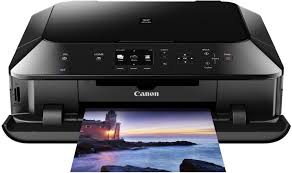 3D Pisač – to je način brze izrade prototipa .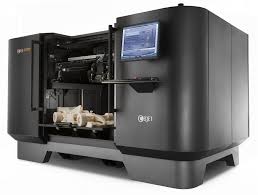 Ovo je jedan od novijih 3D pisača  -------------->>>>>Imaju čak i neki poslovni pisači a zovu se WorkForce.Takvi pisači koštaju 3 000 kuna , i vrlo su kvalitetni i isplati se kupiti takav pisač !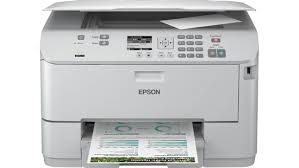 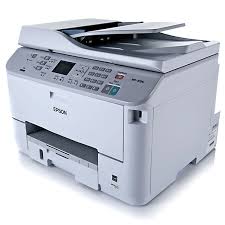 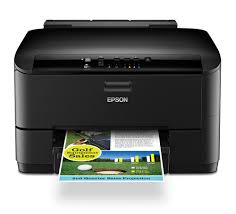                                                   RADIO : TOMISLAV JOZIĆ